Конспект непосредственно образовательной деятельности                                                             по формированию элементарных математических представлений                                               для детей подготовительной к школе группе«В гостях у Сказки»Программное содержание:Продолжать учить сравнивать смежные числа, устанавливать их последовательность, устный счет от 1 до 10 в прямом и обратном порядке.Формировать умение определять место числа в натуральном ряду.Упражнять в сравнении предметов по высоте, ширине, длине.Закреплять умение делить предмет на 2, 4, 8 равных частей.Развивать графические навыки, зрительную память и внимание. Ход:Воспитатель:  Сегодня мы отправляемся в гости к Сказке. Как вы думаете, дети, что нам лучше всего использовать для этого путешествия? Дети: Ковер-самолёт. Воспитатель: Располагайтесь поудобнее на нашем волшебном ковре-самолёте, и мы отправляемся в путь.«1, 2, 3 – наш ковёр вдаль лети,4,5,6,7 - предлагаем верить всем,8,9,10 – досчитай до 10-ти и в Сказку попади!» Дети повторяют заклинание и попадают в Сказку. «Назови сказку с числом в названии»:Дети: («Три поросёнка», «Три медведя», «Волк и семеро козлят», «Двенадцать месяцев», «Али-Баба и 40 разбойников»). «Теремок для чисел»Воспитатель предлагает детям дописать соседей в теремке:- Назовите соседей числа 3? (2,4)- Назовите соседей числа 2? (1,3)- Назовите соседей числа 6? (5,7)- Какие числа живут рядом с числом 1? (0,2)- Какие числа живут рядом с числом 5? (4,6)- Назовите соседей числа 9? (8,10)За каждый правильный ответ дети получают фишку с изображением сказочного героя.« Сказочные задачи»Потеряла Золушка башмачок,Прибежала с праздника –И молчок.Стали ей потерянный примерять.Сколько же у Золушки их опять? (2)Все мы знаем сказку «Репка»,Все умеем мы считать.В землю репкаСела крепко,Одному не справиться,А за старым дедом следомХвост длиннющий тянется.Мы попробуем, ребята,Всех героев вам назвать:Внучка, Жучка,Кошка, мышка,Дед и бабушка при нем.Все пришли до одного,Ну, попробуйте, ребята,Всех назвать одним числом. (6)Посадила бабка в печьПирожки с капустой печь.Для Наташи, Коли, Тани,Оли, Гали, Пети, ВаниПирожки уже готовы,Да в печи еще три штуки.Пироги считают внуки.Если можешь, помоги,Сосчитать пироги. (10)Вот задумал еж друзейПригласить на юбилей.Пригласил 2 медвежат,3 зайчат и 5 бельчат.Посчитайте поскорей,Сколько у ежа друзей? (10)Дядя ежик в сад зашел,Десять спелых груш нашел.Семь из них он дал ежатам,Остальные же - зайчатам.Сколько груш дядя еж дал зайчатам? (3) Физминутка «Зарядка семи гномов»:Первый гном присел и встал, (приседания)А второй вдруг побежал, (бег на месте)Третий плавно покружился, (кружатся направо)А четвёртый наклонился. (наклоны)Пятый вправо повернулся, (поворот направо)А шестой назад прогнулся, (наклон назад)Гном седьмой без остановки прыгал высоко и долго, (прыжки)Белоснежка же сказала: «Повторяем всё сначала!». «Сравни предметы»:«Разделим торт для Малыша, Карлсона и его друзей»:К Малышу на день рождения прилетел Карлсон, а там за столом уже были гости: папа Свантесон, мама, сестра Бетан, брат Боссе, Гунилла и Фрекен Бок.На сколько частей нужно разделить торт? Помогите Малышу разделить торт на равные части.Дети делят торт (торт – бумажный круг) с помощью карандаша, линейки и ножниц.«Буратино и графический диктант»Дети выполняют задание в тетради в клеточку: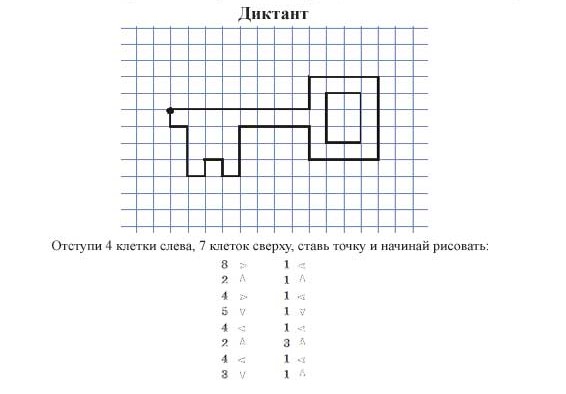 Воспитатель предлагает подарить все ключики Буратино, а Буратино раздает фишки детям. Итог: Воспитатель предлагает отправиться в обратный путь. Дети располагаются на ковре-самолёте, говорят волшебные слова:«10,9,8,7 – покидаем сказку все,6,5,4,3 – вдаль скорее посмотри,2,1 – появись, в нашей группе окажись!»Воспитатель: Вот и закончилось наше сказочное путешествие, что вам понравилось? Какие задачи и загадки вы запомнили?Дети подсчитывает число заработанных фишек. Записывают результаты в свои тетради.Воспитатель: Математика – наука!Хороша и всем нужна,Без неё прожить нам трудно,Без неё нам жизнь сложна!Сказка «Лиса и Журавль» - Лиса не может кушать кашу из кувшина, а Журавль – из Тарелки, почему?  ( тарелка мелкая, а кувшин глубокий). Дети измеряют глубину кувшина и тарелки с помощью линейки.Заяц и слон сели на качели. Смогут ли они качаться?  Как можно это проверить?Нет, т.к. заяц легкий, а слон тяжелый,                                                                                                                                                               поэтому заяц не может перевесить слона на качелях. Их надо взвесить.В теремке собираются жить звери, как узнать смогут ли они поместиться в нем?  Измерить их рост.      4. На лесной полянке растет гриб, кто может спрятаться под грибом? . Гриб должен быть высоким, чтобы под ним уместились все звери. 